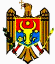 ПАРЛАМЕНТ РЕСПУБЛИКИ МОЛДОВАЗ А К О Но Едином центральном депозитарии ценных бумаг№ 234  от  03.10.2016 (в силу 04.10.2016) Мониторул Офичиал ал Р. Молдова № 343-346 ст. 711 от 04.10.2016* * *С О Д Е Р Ж А Н И ЕГлава IОБЩИЕ ПОЛОЖЕНИЯСтатья 1. Предмет и цель законаСтатья 2. Основные понятияСтатья 3. Юридический статус Единого центрального депозитария. Расчеты. СчетаСтатья 4. Капитал Единого центрального депозитария. АкционерыСтатья 5. Деятельность, осуществляемая Единым центральным депозитариемСтатья 6. Ответственность Единого центрального депозитарияСтатья 7. Запрет на наложение арестаГлава IIУПРАВЛЕНИЕСтатья 8. Основные принципыСтатья 9. Органы руководства Единого центрального депозитарияСтатья 10. Надзорный совет Единого центрального депозитарияСтатья 11. Исполнительный комитет Единого центрального депозитарияСтатья 12. Комитет пользователейСтатья 13. Внешний аудитСтатья 14. Внутренний аудитСтатья 15. Управление рискамиСтатья 16. Раскрытие информацииГлава IIIИНИЦИИРОВАНИЕ ДЕЯТЕЛЬНОСТИ, МОНИТОРИНГ, НАДЗОР ИРЕГУЛИРОВАНИЕ ЕДИНОГО ЦЕНТРАЛЬНОГО ДЕПОЗИТАРИЯСтатья 17. Полномочия Национального банка МолдовыСтатья 18. Полномочия Национальной комиссии по финансовому рынкуСтатья 19. Начало деятельности Единого центрального депозитарияСтатья 20. Требования, относящиеся к деятельности Единого центрального депозитарияСтатья 21. Оценка Единого центрального депозитария до начала его деятельностиСтатья 22. Аутсорсинг деятельности и услугСтатья 23. Надзор и мониторинг Единого центрального депозитарияСтатья 24. Утратила силуСтатья 25. Правила Единого центрального депозитарияСтатья 26. Рекомендации, предписания и санкцииГлава IVЦЕННЫЕ БУМАГИ В ФОРМЕ ЗАПИСИ НА СЧЕТАХУтратила силуСтатья 27. Утратила силуСтатья 28. Утратила силуСтатья 29. Утратила силуСтатья 30. Утратила силуСтатья 31. Утратила силуСтатья 32. Утратила силуСтатья 33. Утратила силуСтатья 34. Утратила силуСтатья 35. Утратила силуГлава VДЕЯТЕЛЬНОСТЬ ЕДИНОГО ЦЕНТРАЛЬНОГО ДЕПОЗИТАРИЯСтатья 36. Целостность выпускаСтатья 37. Механизм распределения потерьСтатья 38. Право залогового удержанияСтатья 39. АрхивыСтатья 40. Защита ценных бумаг участников и их клиентовСтатья 41. Взаимосвязи Единого центрального депозитарияСтатья 42. Недискриминационный доступ, единый подход, прозрачность цен и комиссионных сборовСтатья 43. Правила и процедуры в случае неплатежеспособности участникаСтатья 44. Процедуры связи с участниками и другими инфраструктурными организациями рынка капиталаСтатья 45. Платежи и комиссионные сборы, связанные с предоставленными услугамиГлава VIЗАКЛЮЧИТЕЛЬНЫЕ И ПЕРЕХОДНЫЕ ПОЛОЖЕНИЯСтатья 46. Вступление в силу и переходные и заключительные положенияСтатья 47. Компенсационные мерыПримечание: По всему тексту закона слова "Закон № 183 от 22 июля 2016 года об окончательности расчетов в платежных системах и системах расчетов по финансовым инструментам", "Закон № 1134-XIII от 2 апреля 1997 года об акционерных обществах", "Закон № 419-XVI от 22 декабря 2006 года о долге публичного сектора, государственных гарантиях и государственном рекредитовании", "Закон № 548-XIII от 21 июля 1995 года о Национальном банке Молдовы", "Закон № 171 от 11 июля 2012 года о рынке капитала", "Закон № 184 от 22 июля 2016 года о договорах о финансовом обеспечении" и слова "Центральный депозитарий" в любой грамматической форме заменить словами "Закон об окончательности расчетов в платежных системах и системах расчетов по финансовым инструментам № 183/2016", "Закон об акционерных обществах № 1134/1997", "Закон о долге публичного сектора, государственных гарантиях и государственном рекредитовании № 419/2006", "Закон о Национальном банке Молдовы № 548/1995", "Закон о рынке капитала № 171/2012", "Закон о договорах о финансовом обеспечении № 184/2016" и словами "Единый центральный депозитарий" в соответствующем падеже, согласно Закону N 292 от 19.10.2023, в силу 21.10.2023Настоящий органический закон принимается на основании положений статьи 1061 Конституции путем принятия на себя Правительством ответственности перед Парламентом.Настоящий закон частично перелагает Регламент (ЕС) № 909/2014 Европейского парламента и Совета от 23 июля 2014 года о совершенствовании расчетов по ценным бумагам в Европейском Союзе и о центральных депозитариях ценных бумаг, которым вносятся изменения в директивы 98/26/CE и 2014/65/ЕС и в Регламент (ЕС) № 236/2012, опубликованный в Официальном журнале Европейского Союза L 257 от 28 августа 2014 года.[Формула гармонизации введена Законом N 292 от 19.10.2023, в силу 21.10.2023]Глава IОБЩИЕ ПОЛОЖЕНИЯСтатья 1. Предмет и цель закона(1) Настоящий закон регулирует условия создания, осуществления деятельности, мониторинга и надзора за Единым центральным депозитарием ценных бумаг, а также требования, касающиеся регистрации и учета ценных бумаг Единым центральным депозитарием ценных бумаг и его участниками.(2) Целью настоящего закона является создание современной инфраструктуры финансового рынка, обеспечение защиты прав владельцев ценных бумаг, управление системными рисками и поддержание стабильности на финансовом рынке Республики Молдова.[Ст.1 ч.(1) дополнена Законом N 292 от 19.10.2023, в силу 21.10.2023]Статья 2. Основные понятия(1) Для целей настоящего закона используются следующие понятия:деятельность материального значения – деятельность, частичное или полное прерывание которой может существенно повлиять на способность Единого центрального депозитария постоянно соответствовать требованиям, установленным законодательством;надзорный орган – Национальный банк Молдовы или Национальная комиссия по финансовому рынку, согласно сфере компетенций, установленных настоящим законом;счет ценных бумаг – счет, на котором может осуществляться кредитование и дебетование ценных бумаг;код CFI – код, описывающий характеристики финансового инструмента на момент его эмиссии (Classification of Financial Instruments) и остающийся неизменным на протяжении всего жизненного цикла соответствующего финансового инструмента. Присвоение кодов CFI осуществляется по стандарту ISO 10962 Единым центральным депозитарием согласно его внутренним регламентам;код ISIN – международный идентификационный номер ценной бумаги (International Securities Identification Number), присвоенный в соответствии с международным стандартом ISO 6166, который однозначно идентифицирует определенную эмиссию ценных бумаг;связь между центральными депозитариями – соглашение между центральными депозитариями, посредством которого один центральный депозитарий становится участником системы расчетов по финансовым инструментам другого центрального депозитария для облегчения передачи финансовых инструментов от участников последнего центрального депозитария к участникам первого центрального депозитария, или соглашение, посредством которого один центральный депозитарий получает доступ к другому центральному депозитарию косвенно, через посредника. Связи между центральными депозитариями включают стандартные связи, индивидуальные связи, косвенные связи и интероперабельные связи;стандартная связь – связь между центральными депозитариями, посредством которой один центральный депозитарий становится участником системы расчетов по финансовым инструментам другого центрального депозитария на основании тех же понятий и условий, применимых к любому другому участнику системы расчетов по финансовым инструментам, управляемой последним;индивидуальная связь – связь между центральными депозитариями, посредством которой один центральный депозитарий, ставший участником системы расчетов по финансовым инструментам другого центрального депозитария, получает определенные услуги, дополнительные к услугам, обычно предоставляемым соответствующим центральным депозитарием участникам системы расчетов по финансовым инструментам;косвенная связь – соглашение между центральным депозитарием и третьей стороной, которая не является депозитарием, но при этом является участником системы расчетов по финансовым инструментам другого центрального депозитария. Такая связь устанавливается центральным депозитарием для облегчения передачи финансовых инструментов своим участникам от участников другого центрального депозитария;интероперабельная связь – связь между центральными депозитариями, посредством которой депозитарии договариваются о принятии взаимных технических решений для расчетов в рамках систем расчетов по финансовым инструментам, которыми они управляют;расчет – завершение сделки с финансовыми инструментами независимо от места ее совершения с целью погашения обязательств сторон по данной сделке путем перевода денежных средств или финансовых инструментов либо того и другого;дематериализация – процесс, при котором ценные бумаги выпускаются в форме записей на счетах;Единый центральный депозитарий ценных бумаг (далее – Единый центральный депозитарий) – центральный депозитарий финансовых инструментов, осуществляющий деятельность в соответствии с настоящим законом;центральный депозитарий финансовых инструментов (далее также центральный депозитарий) – субъект, который управляет системой расчета по финансовым инструментам ("расчетная услуга") и предоставляет хотя бы одну из следующих услуг:а) первичная регистрация финансовых инструментов в форме записи на счете ("услуга регистрации финансовых инструментов");b) открытие и администрирование счетов финансовых инструментов на высшем уровне ("услуга централизованного администрирования");держатель ценных бумаг – владеющее ценными бумагами на основании права собственности физическое или юридическое лицо, которое является клиентом участника или Единого центрального депозитария и от имени которого участник или Единый центральный депозитарий ведет учет ценных бумаг в форме записи на счете;платная поставка или "DvP" – механизм расчета по финансовым инструментам, который связывает передачу финансовых инструментов с переводом денежных средств таким образом, что поставка финансовых инструментов происходит если и только в случае, когда также имеет место соответствующий перевод денежных средств, и наоборот;участник – инвестиционное общество или другие учреждения, установленные нормативными актами Национального банка Молдовы по согласованию с Национальной комиссией по финансовому рынку, авторизованные открывать и владеть счетами ценных бумаг в Едином центральном депозитарии от своего имени и/или от имени владельцев ценных бумаг.(2) В той мере, в какой они не предусмотрены частью (1), понятия и выражения, используемые в настоящем законе, имеют значение, предусмотренное Законом об окончательности расчетов в платежных системах и системах расчетов по финансовым инструментам № 183/2016 и Законом о рынке капитала № 171/2012.[Ст.2 в редакции Закона N 292 от 19.10.2023, в силу 21.10.2023][Ст.2 изменена Законом N 58 от 06.04.2017, в силу 14.04.2017]Статья 3. Юридический статус Единого центрального депозитария. Расчеты. Счета(1) Единый центральный депозитарий создан в форме акционерного общества в соответствии с Законом об акционерных обществах № 1134/1997, с особенностями, установленными настоящим законом.(2) Транзакции, рассчитанные в Едином центральном депозитарии в национальной валюте, проводятся через счета, открытые в Национальном банке Молдовы.Статья 4. Капитал Единого центрального депозитария. Акционеры(1) Единый центральный депозитарий в любой момент должен обладать достаточным уровнем собственного капитала для предоставления своих услуг соответствующим образом, исходя из принципа непрерывности деятельности и принимая во внимание риски хранения, операционные, правовые, инвестиционные и коммерческие риски, которые ему присущи или которым он может быть подвержен.(2) Собственный капитал Единого центрального депозитария составит эквивалент в леях не менее 1000000 евро, рассчитанный по официальному курсу Национального банка Молдовы, установленному в первый день каждого отчетного периода.(3) Лица, установленные пунктами b)–e) части (4), имеют право вносить вклады в уставный капитал Единого центрального депозитария только в виде денежных средств. Национальный банк Молдовы имеет право вносить вклады в уставный капитал Единого центрального депозитария в виде денежных средств или иного имущества в соответствии с частью (2) статьи 39 Закона об акционерных обществах № 1134/1997.(4) Акционерами Единого центрального депозитария могут являться:a) Национальный банк Молдовы;b) юридическое лицо, владеющее лицензией оператора рынка в соответствии с требованиями, установленными нормативными актами Национального банка Молдовы;c) юридическое лицо, осуществляющее деятельность единого центрального депозитария, лицензированное или авторизованное в соответствующем порядке в стране происхождения и соответствующее требованиям, установленным нормативными актами Национального банка Молдовы;d) банки и инвестиционные общества, которые соответствуют требованиям, установленным нормативными актами Национального банка Молдовы;e) лица, установленные пунктами b)–с) части (3) статьи 46.(5) Национальный банк Молдовы владеет как минимум 76 процентами акций, выпущенных Единым центральным депозитарием.(6) Каждый из акционеров, установленный пунктами b)–е) части (4), вправе владеть долей в размере не более 5 процентов акций, выпущенных Единым центральным депозитарием.(7) При сделках с акциями, эмитированными Единым центральным депозитарием, должны соблюдаться положения пунктов (4)–(6). Сделки, ведущие к нарушению положений пунктов (4)–(6), аннулируются.(8) В случае если при подписке на акции, выпущенные Единым центральным депозитарием, лица, установленные пунктами b)–e) части (4), запрашивают подписку суммарно более чем на 24 процента акций, выпущенных Единым центральным депозитарием, доля подписанных акций будет уменьшена пропорционально для каждого подписчика в целях соответствия положениям части (5).[Ст.4 ч.(2),(3) изменены Законом N 292 от 19.10.2023, в силу 21.10.2023][Ст.4 ч.(4) изменена Законом N 32 от 27.02.2020, в силу 02.05.2020][Ст.4 изменена Законом N 58 от 06.04.2017, в силу 14.04.2017]Статья 5. Деятельность, осуществляемая Единым центральным депозитарием(1) Единый центральный депозитарий вправе осуществлять свою деятельность по отношению к следующим категориям ценных бумаг:1) государственные ценные бумаги, подпадающие под действие Закона о долге публичного сектора, государственных гарантиях и государственном рекредитовании № 419/2006;2) долговые обязательства, выпущенные Национальным банком Молдовы;3) ценные бумаги:a) субъектов публичного интереса, в том числе допущенных к торгам на регулируемом рынке или в рамках многосторонней торговой системы;b) эмитентов, в которых государство владеет долей участия;c) эмитентов, осуществляющих публичные предложения ценных бумаг;d) эмитентов облигаций;e) эмитентов, относящихся к категории крупных субъектов согласно статье 4 Закона о бухгалтерском учете и финансовой отчетности № 287/2017;f) вновь созданных акционерных обществ;g) эмитентов, запрашивающих оказание услуг Единым центральным депозитарием;4) ценные бумаги, аналогичные установленным в пунктах 1)–3), выпущенные в Республике Молдова или в других государствах и допущенные к торгам на регулируемом рынке или в рамках многосторонней торговой системы.(2) Единый центральный депозитарий вправе предоставлять следующие услуги, касающиеся ценных бумаг, определенных в части (1):1) основные услуги:a) начальная регистрация ценных бумаг в форме записи на счетах ("услуга регистрации ценных бумаг");b) открытие и администрирование счетов ценных бумаг на самом высоком уровне ("услуга централизованного администрирования");c) управление системой расчета ценных бумаг ("услуга расчета");2) дополнительные услуги:a) услуги, касающиеся расчетно-клиринговых услуг:1. организация кредитного механизма ценных бумаг;2. предоставление в распоряжение системы по управлению гарантиями относительно ценных бумаг;3. сверка расчетов, следование инструкциям, подтверждение сделок, проверка сделок;b) услуги, связанные с регистрацией ценных бумаг и услугами централизованного управления:1. услуги, связанные с реестрами держателей ценных бумаг;2. обработка корпоративных операций, в том числе касающихся налогов, общих собраний и информационных услуг;3. услуги, связанные с новой эмиссией;4. услуги по присвоению и управлению кодами ISIN, в том числе в качестве национального агентства по нумерации;5. услуги по присвоению и управлению кодами CFI и других подобных кодов участникам и клиентам;6. передача и обработка инструкций, взимание комиссионных и обработка смежных отчетов;c) установление связей Единого центрального депозитария с другими центральными депозитариями, открытие, администрирование или управление счетами ценных бумаг в рамках расчетной услуги, услуги по управлению гарантиями и других дополнительных услуг;d) предоставление основных услуг по управлению гарантиями;e) предоставление отчетов клиенту;f) предоставление информации, данных и статистики;g) предоставление услуг, касающихся информационных технологий;3) любые другие вспомогательные или дополнительные услуги для любой из услуг, установленных пунктами 1)-2), утвержденных Национальным банком Молдовы.(3) Услуги, которые вправе предоставлять Единый центральный депозитарий, указываются в решении о начале деятельности Единого центрального депозитария, изданном Национальным банком Молдовы, по согласованию с Национальной комиссией по финансовому рынку в пределах полномочий, установленных частью (1) статьи 18.[Ст.5 ч.(1),(2) изменена Законом N 292 от 19.10.2023, в силу 21.10.2023][Ст.5 ч.(1) изменена Законом N 332 от 08.12.2022, в силу 15.12.2022]Статья 6. Ответственность Единого центрального депозитарияПри предоставлении услуг, предусмотренных в статье 5, Единый центральный депозитарий не несет ответственности перед любым лицом за любой прямой или непрямой ущерб, за исключением ущерба, обусловленного мошенничеством, неправомерными намеренными действиями или случаями грубой халатности со стороны сотрудников и членов руководства Единого центрального депозитария, представителя или субъекта, которым были переданы на аутсорсинг одна или более функций и услуг Единого центрального депозитария.[Ст.6 изменена Законом N 58 от 06.04.2017, в силу 14.04.2017]Статья 7. Запрет на наложение ареста(1) Наложение ареста на ценные бумаги участника на счетах, открытых в Едином центральном депозитарии, может быть осуществлено только Единым центральным депозитарием, судебной инстанцией, судебным исполнителем и государственными органами, имеющими это право в соответствии с законом, в той мере, в какой наложение ареста не противоречит Закону об окончательности расчетов в платежных системах и системах расчетов по финансовым инструментам № 183/2016.(2) Единый центральный депозитарий и участники осуществляют передачу ценных бумаг только в случае, если их обращение не приостановлено и не ограничено.(3) Единый центральный депозитарий, а также и работники, и члены его органов управления несут ответственность в соответствии со статьей 6 в случае осуществления ими передачи ценных бумаг с нарушением положений, установленных в части (2) настоящей статьи.[Ст.7 ч.(2),(3) введены Законом N 292 от 19.10.2023, в силу 21.10.2023]Глава IIУПРАВЛЕНИЕСтатья 8. Основные принципыВ целях обеспечения эффективного управления Единый центральный депозитарий обязан:a) располагать четкой организационной структурой с хорошо определенной ответственностью, прозрачной и согласованной;b) внедрять политику по внутреннему контролю, в том числе политику по выявлению, администрированию, мониторингу и сообщению рисков, к которым он предрасположен или может быть предрасположен;c) внедрять политику оплаты труда;d) внедрять процедуры по администрированию и организации деятельности, включая процедуры учета ценных бумаг на счетах, открытых Единым центральным депозитарием;e) нанимать и поддерживать персонал, обладающий знаниями, опытом и профессиональными навыками, соответствующими осуществляемой деятельности, из которых не менее двух функций, связанных с деятельностью на рынке капитала, должны предполагать обязательное наличие квалификационного сертификата, выданного Национальной комиссией по финансовому рынку.[Ст.8 изменена Законом N 292 от 19.10.2023, в силу 21.10.2023]Статья 9. Органы руководства Единого центрального депозитария(1) Органами руководства Единого центрального депозитария являются общее собрание акционеров, Надзорный совет и Исполнительный комитет.(2) Акционеры Единого центрального депозитария, включая их представителей, а также члены Надзорного совета и Исполнительного комитета обязаны разглашать любые возможные конфликты интересов при голосовании или принятии решений, в этом случае они обязаны воздержаться от подобного голосования или решения.(3) Члены Надзорного совета и Исполнительного комитета Единого центрального депозитария должны соответствовать одновременно следующим требованиям:a) обладать хорошей репутацией;b) иметь законченное высшее образование и профессиональный опыт в юридической, экономической, финансово-банковской области или в области рынка капитала;c) не иметь действующих санкций, наложенных надзорными органами или аналогичной зарубежной организацией касательно запрета или приостановления права деятельности лица на рынке капитала или банковском рынке;d) не быть осужденными посредством окончательного приговора за преступления, связанные с осуществленной деятельностью, или за акты коррупции, отмывания денег, преступления против собственности, за злоупотребление, принятие или дачу взятки, подделку документов или использование поддельных документов, хищение фондов, уклонение от уплаты налогов или иных действий, способных привести к выводу о том, что не созданы необходимые условия для обеспечения разумного и осмотрительного управления Единого центрального депозитария.(4) О предлагаемой повестке дня надзорные органы уведомляются заблаговременно, не менее чем за пять рабочих дней до проведения общего собрания акционеров.(5) О заседаниях Надзорного совета надзорные органы уведомляются заблаговременно, не менее чем за один рабочий день до их проведения, в зависимости от предлагаемой повестки дня, соответствующей сфере полномочий, возложенных в соответствии с положениями настоящего закона.[Ст.9 ч.(3) изменена, 4),(5) введены Законом N 292 от 19.10.2023, в силу 21.10.2023]Статья 10. Надзорный совет Единого центрального депозитария(1) Надзорный совет Единого центрального депозитария состоит из семи членов, назначенных общим собранием акционеров, и включает в обязательном порядке:a) одного члена, предложенного Министерством финансов;b) одного члена, предложенного юридическим лицом, обладающим лицензией оператора рынка;c) одного члена, предложенного Национальной комиссией по финансовому рынку;d) четырех членов, предложенных Национальным банком Молдовы.(2) Члены Надзорного совета обязаны действовать в интересах Национального депозитария и никоим образом не должны представлять интересы учреждений или органов власти, которые их выдвинули.(3) Надзорный совет вправе создавать комитеты, которые помогут в выполнении его обязанностей.(4) Председатель Надзорного совета выбирается на общем собрании акционеров из членов Надзорного совета, предложенных Национальным банком Молдовы.(5) Надзорный совет обладает полномочиями, установленными статьей 65 Закона об акционерных обществах № 1134/1997, настоящим законом, уставом Единого центрального депозитария и регламентом Надзорного совета Единого центрального депозитария.[Ст.10 ч.(1),(4) изменена Законом N 292 от 19.10.2023, в силу 21.10.2023]Статья 11. Исполнительный комитет Единого центрального депозитария(1) Исполнительный комитет Единого центрального депозитария состоит из 3 членов, включая директора и заместителей директора Единого центрального депозитария, назначенных на общем собрании акционеров.(2) Исполнительный комитет обладает полномочиями, установленными Законом об акционерных обществах № 1134/1997, настоящим законом, уставом Единого центрального депозитария и регламентом Исполнительного комитета Единого центрального депозитария.Статья 12. Комитет пользователей(1) Единый центральный депозитарий учреждает комитет пользователей, сформированный из представителей эмитентов ценных бумаг и участников, с мандатом предоставления консультаций органам управления Единого центрального депозитария относительно критериев подтверждения эмитентов или участников, спектра услуг, величины платежей и комиссионных за услуги, предоставленные Единым центральным депозитарием, и другие аспекты, касающиеся его деятельности.(2) Состав комитета пользователей, периодичность собраний и другие аспекты, касающиеся организации деятельности комитета пользователей, устанавливаются решением Надзорного совета.Статья 13. Внешний аудит(1) Годовые финансовые отчеты Единого центрального депозитария подлежат ежегодному внешнему аудиту в соответствии с международными стандартами аудита.(2) Внешний аудит осуществляется широко известным независимым субъектом аудита, имеющим признанный опыт работы в области аудита деятельности центральных депозитариев и/или банков, отобранной Надзорным советом.(3) Один и тот же субъект внешнего аудита не может назначаться в течение более пяти лет подряд.[Ст.13 изменена Законом N 292 от 19.10.2023, в силу 21.10.2023]Статья 14. Внутренний аудит(1) Единый центральный депозитарий определяет за собой функцию внутреннего аудита для обеспечения соответствия своей деятельности настоящему закону, нормативным актам Национального банка Молдовы и другим применимым нормативным актам, а также для повышения эффективности своих процессов менеджмента рисков, контроля и управления.(2) Функция внутреннего аудита выполняется отдельным структурным подразделением или может быть передана на аутсорсинг, по решению Надзорного совета. Специалист на должности внутреннего аудита подчиняется и отчитывается перед Надзорным советом.[Ст.14 изменена Законом N 292 от 19.10.2023, в силу 21.10.2023]Статья 15. Управление рисками(1) Единый центральный депозитарий утверждает и внедряет внутреннюю политику управления юридическими, финансовыми, деловыми, операционными и другими рисками, которые могут нарушить деятельность Единого центрального депозитария, включая меры по выявлению мошенничества и халатности.(2) Единый центральный депозитарий должен оценивать, осуществлять мониторинг и управлять своей подверженностью рискам перед участниками и рисками, вытекающими из процесса расчетов.(3) Единый центральный депозитарий обязан поддерживать достаточные финансовые средства для покрытия своей подверженности рискам, вытекающим из его деятельности.(4) Единый центральный депозитарий утверждает внутреннее структурное подразделение по управлению рисками, подотчетное Надзорному совету.[Ст.15 изменена Законом N 292 от 19.10.2023, в силу 21.10.2023]Статья 16. Раскрытие информацииЕдиный центральный депозитарий раскрывает общественности следующую информацию:a) цены и комиссионные за предоставляемые услуги, включая скидки, уступки и условия их получения;b) устав Единого центрального депозитария;c) правила Единого центрального депозитария;d) годовой отчет, финансовая отчетность, сопровождаемые аудиторским заключением по финансовой отчетности;e) действующие правила Комитета пользователей.[Ст.16 изменена Законом N 292 от 19.10.2023, в силу 21.10.2023]Глава IIIИНИЦИИРОВАНИЕ ДЕЯТЕЛЬНОСТИ, МОНИТОРИНГ, НАДЗОР ИРЕГУЛИРОВАНИЕ ЕДИНОГО ЦЕНТРАЛЬНОГО ДЕПОЗИТАРИЯ[Наименование главы III в редакции Закона N 292 от 19.10.2023, в силу 21.10.2023]Статья 17. Полномочия Национального банка Молдовы(1) Регулирование, мониторинг, авторизация и надзор за Единым центральным депозитарием осуществляется Национальным банком Молдовы.(2) В целях осуществления полномочий, установленных частью (1), Национальный банк Молдовы:a) издает нормативные акты;b) издает решения об инициировании деятельности и подготавливает предложения по изменению правил Единого центрального депозитария;c) устанавливает условия предоставления, приостановления и аннулирования статуса участника в Едином центральном депозитарии, по согласованию с Национальной комиссией по финансовому рынку в пределах полномочий, установленных частью (1) статьи 18;d) осуществляет контроль, касающийся соблюдения требований настоящего закона и нормативных актов Национального банка Молдовы Единым центральным депозитарием и участниками;e) разрешает аутсорсинг основных услуг и установление интероперабельной связи, согласно статье 22 и статье 41;f) издает рекомендации, предписания или налагает взыскания согласно статье 26;g) сотрудничает и осуществляет обмен информацией с Национальной комиссией по финансовому рынку и другими органами публичной власти;h) сотрудничает и осуществляет обмен информацией с международными специализированными учреждениями и органами власти других стран, ответственных за регулирование, мониторинг и надзор за деятельностью центрального депозитария.[Ст.17 изменена Законом N 292 от 19.10.2023, в силу 21.10.2023]Статья 18. Полномочия Национальной комиссии по финансовому рынку(1) В порядке отступления от части (1) статьи 17 Национальная комиссия по финансовому рынку осуществляет надзор и регулирование деятельности Единого центрального депозитария в части, касающейся оказания Единым центральным депозитарием услуг, предусмотренных подпунктами а) и b) пункта 1) части (2) статьи 5, подподпунктами 1–3 подпункта b) пункта 2), подпунктами d)–f) и пункта 3), в отношении финансовых инструментов, указанных в пунктах 3) и 4) части (1) статьи 5.(2) В целях осуществления полномочий, установленных в части (1), Национальная комиссия по финансовому рынку:a) издает нормативные акты;b) издает предложения по изменению правил Единого центрального депозитария;c) осуществляет проверки, касающиеся соблюдения требований настоящего закона и нормативных актов Национальной комиссии по финансовому рынку Единым центральным депозитарием и участниками;d) издает рекомендации, предписания или применяет санкции согласно статье 26;e) сотрудничает и осуществляет обмен информацией с другими органами публичной власти.[Ст.18 в редакции Закона N 292 от 19.10.2023, в силу 21.10.2023]Статья 19. Начало деятельности Единого центрального депозитария(1) Единый центральный депозитарий вправе предоставлять услуги с даты принятия Национальным банком Молдовы решения об инициировании деятельности Единого центрального депозитария.(2) Решение об инициировании деятельности Единого центрального депозитария, принятое Национальным банком Молдовы, устанавливает категории ценных бумаг, которые могут являться объектом деятельности Единого центрального депозитария, а также услуги, которые Единый центральный депозитарий вправе предоставлять согласно статье 5.(3) С момента принятия решения об инициировании деятельности и на весь период деятельности Единый центральный депозитарий обязан соблюдать положения статьи 20 и другие требования, установленные настоящим законом.(4) Единый центральный депозитарий и его внутренний/внешний аудит обязаны немедленно информировать Национальный банк Молдовы о любых обстоятельствах, которые влияют или могут повлиять на соблюдение Единым центральным депозитарием требований, установленных настоящим законом.Статья 20. Требования, относящиеся к деятельности Единого центрального депозитария(1) Единый центральный депозитарий обязан соответствовать следующим требованиям:a) быть созданным в форме акционерного общества, уставный капитал которого полностью подписан и оплачен;b) иметь назначенные органы руководства согласно требованиям настоящего закона;c) обладать собственным капиталом в размере, установленном настоящим законом;d) иметь правила Единого центрального депозитария и внутренние положения согласно требованиям, установленным настоящим законом;e) любая деятельность материального характера Единого центрального депозитария осуществляется на территории Республики Молдова, за исключением случаев, когда Национальный банк Молдовы разрешает Единому центральному депозитарию ее осуществление за пределами Республики Молдова.(2) Национальный банк Молдовы вправе устанавливать требования, относящиеся к деятельности Единого центрального депозитария, дополнительно к предусмотренным частью (1), в соответствии с положениями части (2) статьи 494 Закона о Национальном банке Молдовы № 548/1995.[Ст.20 ч.(2) в редакции Закона N 292 от 19.10.2023, в силу 21.10.2023][Ст.20 изменена Законом N 58 от 06.04.2017, в силу 14.04.2017]Статья 21. Оценка Единого центрального депозитария до начала его деятельности(1) В целях начала деятельности Единый центральный депозитарий предоставляет в адрес Национального банка Молдовы уведомление, к которому прилагаются следующие документы и информация:a) устав Единого центрального депозитария-заявителя вместе с выпиской из Государственного реестра юридических лиц;b) правила Единого центрального депозитария;c) типы договоров, которые будут заключены Единым центральным депозитарием с участниками, эмитентами ценных бумаг, операторами рынков и другими юридическими лицами, которые осуществляют деятельность Единого центрального депозитария, лицензированными или авторизированными соответствующим образом в стране их происхождения;d) программа деятельности и описание услуг, которые будут предоставляться Единым центральным депозитарием в соответствии со статьей 5 настоящего закона;e) бизнес-план Единого центрального депозитария сроком на 3 года;f) список акционеров Единого центрального депозитария;g) состав и описание роли и обязанностей членов руководящих органов, а также комитетов, учрежденных в соответствии с настоящим законом;h) резюме, в котором подробно указан опыт членов Надзорного совета и Исполнительного комитета, и их справки об отсутствии судимости;i) положения о Надзорном совете и Исполнительном комитете;j) политики Единого центрального депозитария-заявителя о соответствии, внутреннем контроле, внутреннем аудите, информационных функциях, непрерывности деятельности, управлении рисками, вознаграждении и об установке цен и комиссий, связанных с услугами, предоставляемыми Единым центральным депозитарием.(2) Национальный банк Молдовы рассматривает документы и информацию, установленные частью (1), в срок не более 60 рабочих дней со дня их получения.(3) Если представленные документы и информации являются неполными, срок, установленный частью (2), приостанавливается с даты информирования Единого центрального депозитария Национальным банком Молдовы и до даты представления этой информации Единым центральным депозитарием.(4) Национальный банк Молдовы принимает решение об инициировании деятельности Единого центрального депозитария в случае, когда он констатирует на основе документов и информации, установленных частью (1), что Единый центральный депозитарий соответствует требованиям, предусмотренным настоящим законом.(5) С целью принятия решения об инициировании деятельности Единого центрального депозитария Национальный банк Молдовы вправе:a) потребовать дополнительную информацию от Единого центрального депозитария;b) привлечь национальных и международных экспертов с целью оценки соответствия Единого центрального депозитария и представленной им информации требованиям действующего законодательства и международным стандартам в этой области.Статья 22. Аутсорсинг деятельности и услуг(1) Для передачи на аутсорсинг базовой услуги другому субъекту Единый центральный депозитарий обязан подать заявление в Национальный банк Молдовы, чтобы получить разрешение на аутсорсинг.(2) Аутсорсинг деятельности и услуг не освобождает Единый центральный депозитарий от ответственности, на него возлагается полная ответственность за выполнение всех своих обязанностей.(3) При аутсорсинге деятельности и услуг будут соблюдаться следующие требования:a) аутсорсинг не должен приводить к делегированию ответственности Единого центрального депозитария;b) отношения Единого центрального депозитария с участниками или эмитентами и его обязанности перед ними остаются неизменными;c) аутсорсинг не должен приводить к несоблюдению требований, относящихся к деятельности Единого центрального депозитария, установленных настоящим законом;d) аутсорсинг не препятствует осуществлению функций надзора, мониторинга и контроля надзорными органами и другими контролирующими органами публичной власти, в том числе не ограничивает доступ к месту нахождения с целью получения любой соответствующей информации, необходимой для осуществления данных функций;e) аутсорсинг не способствует лишению Единого центрального депозитария систем и средств контроля, необходимых для управления рисками, связанных со своей деятельностью;f) Единый центральный депозитарий владеет необходимой экспертизой и ресурсами для оценки качества предоставляемых услуг, достаточности капитала и адекватности организационной структуры организации, которой были отданы на аутсорсинг деятельность и услуги Единого центрального депозитария, а также для эффективного надзора за услугами, отданными на аутсорсинг и для управления рисками, связанными с аутсорсингом, на постоянной основе;g) Единый центральный депозитарий владеет прямым доступом к соответствующей информации об услугах, отданных на аутсорсинг;h) Единый центральный депозитарий должен обеспечить, чтобы организация, которой были отданы на аутсорсинг деятельность и услуги Единого центрального депозитария, сотрудничала c Национальным банком Молдовы в отношении деятельности, отданной на аутсорсинг, и позволяла осуществлять полное выполнение функций надзора, мониторинга и контроля Национальным банком Молдовы;i) Единый центральный депозитарий обеспечивает, чтобы организация, которой были отданы на аутсорсинг деятельность и услуги Единого центрального депозитария, соблюдала стандарты, установленные соответствующим законодательством о защите персональных данных;j) Единый центральный депозитарий устанавливает в письменном соглашении свои права и обязанности и права и обязанности организации, которой были отданы на аутсорсинг деятельность и услуги Единого центрального депозитария. Соглашение об аутсорсинге должно предусмотреть возможность отмены соглашения Единым центральным депозитарием в любой момент, с предварительным уведомлением не позднее, чем за 10 рабочих дней, в том числе в случае прямого запроса Национального банка Молдовы;k) Единый центральный депозитарий и организация, которой были отданы на аутсорсинг деятельность и услуги Единого центрального депозитария, предоставляет надзорному органу и другим компетентным публичным органам, по их запросу, всю необходимую информацию для возможности оценки соответствия деятельности, отданной на аутсорсинг, требованиям настоящего закона;l) услуги, установленные пунктом 1) части (2) статьи 5, могут быть отданы на аутсорсинг только тому юридическому лицу, которое осуществляет деятельность Единого центрального депозитария, лицензированному или авторизированному соответствующим образом в стране его происхождения.(4) Операции Единого центрального депозитария, связанные с информационными технологиями, используемые для клиринга, расчетов и учета ценных бумаг, могут быть отданы на аутсорсинг только Национальному банку Молдовы на основе соглашения между сторонами.(5) Заявление на разрешение, указанное в части (1), сопровождается всей соответствующей подтверждающей информацией и документацией, которые необходимы для того, чтобы Национальный банк Молдовы установил, что Единый центральный депозитарий на момент подачи заявления на разрешение аутсорсинга принял все необходимые меры для выполнения требований, установленных настоящим законом. Перечень информации и документов, прилагаемых к заявлению, устанавливаются нормативными актами Национального банка Молдовы.(6) В течение 30 рабочих дней с момента получения заявления на разрешение Национальный банк Молдовы анализирует его полноту. Если заявление является неполным, Национальный банк Молдовы устанавливает срок, в течение которого Единый центральный депозитарий должен предоставить дополнительную информацию и документы. Национальный банк Молдовы информирует Единый центральный депозитарий, если заявление считается полной.(7) Единый центральный депозитарий обязан передать по запросу Национального банка Молдовы любую иную информацию, данные, документы и заявления, необходимые для оценки соответствия переданных на аутсорсинг видов деятельности требованиям, установленным настоящим законом и нормативными актами Национального банка Молдовы.(8) В течение трех месяцев с момента подачи полного заявления на получение разрешения Национальный банк Молдовы представляет Единому центральному депозитарию в письменной форме мотивированное решение о выдаче или об отказе в выдаче разрешения.(9) Национальный банк Молдовы выдает разрешение только в случае, если установлено, что Единый центральный депозитарий на момент подачи заявления о разрешении аутсорсинга принял все необходимые меры для выполнения требований, установленных в части (3), и аутсорсинг не повлияет на нормальное функционирование Единого центрального депозитария, не поставит под угрозу гармоничное и упорядоченное функционирование финансовых рынков или не приведет к системному риску[Ст.22 изменена Законом N 292 от 19.10.2023, в силу 21.10.2023][Ст.22 ч.(4) дополнена Законом N 332 от 08.12.2022, в силу 15.12.2022]Статья 23. Надзор и мониторинг Единого центрального депозитария(1) Национальный банк Молдовы осуществляет надзор и мониторинг Единого центрального депозитария в соответствии со своими нормативными актами с целью проверки соответствия, а также оценки и устранения рисков, которым подвергается или может подвергаться Единый центральный депозитарий.(2) При осуществлении своих полномочий Национальный банк Молдовы может проводить дистанционные проверки и/или проверки на местах, а также учитывать мнения, сформулированные экспертами, такими как консультанты и внешние аудиторы, использовать информацию, предоставленную другими регулирующими или надзорными органами, и учитывать информацию и обращения, поступающие от участников Единого центрального депозитария и их клиентов.(3) Единый центральный депозитарий представляет Национальному банку Молдовы следующие документы и информацию с периодичностью, установленной в нормативных актах Национального банка Молдовы:a) финансовую отчетность Единого центрального депозитария, подтвержденную аудитом, и последние промежуточные финансовые отчеты;b) информацию о гражданских, административных процессах или любых других судебных или внесудебных процедурах, в которые вовлечены Единый центральный депозитарий, субъект, которому были переданы на аутсорсинг деятельность или услуги Единого центрального депозитария или инфраструктурные субъекты рынка капитала, с которыми он взаимодействует;c) сценарии и результаты стресс-тестов по обеспечению непрерывности деятельности или аналогичных испытаний, проведенных в течение рассматриваемого периода;d) отчет об операционных инцидентах, которые имели место в течение рассматриваемого периода и повлияли на надлежащее предоставление базовых услуг, меры, принятые для их ликвидации, и их результаты;e) отчет о производительности системы расчетов по ценным бумагам, включая оценку доступности системы в течение рассматриваемого периода;f) краткое изложение типов ручных вмешательств, осуществленных Единым центральным депозитарием;g) информацию об идентификации операций и критических участников Единого центрального депозитария, любых изменениях, внесенных в его план оздоровления и план обеспечения непрерывности деятельности, сценарии и результаты стресс-тестов, пороги оповещения и инструменты восстановления Единого центрального депозитария;h) сведения об официальных жалобах, полученных Единым центральным депозитарием в течение рассматриваемого периода;i) отчет о любых операционных изменениях, затрагивающих деятельность или взаимосвязи Единого центрального депозитария;j) сведения о случаях выявления конфликта интересов в течение рассматриваемого периода, в том числе описание способа, которым они были разрешены;k) сведения о внутреннем контроле и аудиторских проверках, проведенных Единым центральным депозитарием в течение рассматриваемого периода;l) общую стратегию деятельности Единого центрального депозитария за период не менее трех лет с момента последнего изучения и оценки, а также детальный бизнес-план на услуги, предоставленные Единым центральным депозитарием за период не менее одного года после последнего изучения и оценки;m) сведения о количестве и типах участников, эмитентах и открытых ими счетов, а также номер, тип и количество ценных бумаг, находящихся в собственности и/или обрабатываемых Единым центральным депозитарием;n) сведения о числе, типе и масштабах проблем по сверке, установленных Единым центральным депозитарием, как внутренних, так и по отношению к участникам, регулируемым рынкам или многосторонним торговым системам;o) основу управления рисками, которая включает как минимум: политику управления рисками, анализ воздействия деятельности, пределы допустимого риска, процедуры и меры по устранению рисков, регистр рисков;p) сведения о заключенных Единым центральным депозитарием соглашениях (договорах), реализуемых им стратегиях, процессах и информационных системах.(4) Национальный банк Молдовы вправе требовать от Единого центрального депозитария предоставление информации и данных, а Единый центральный депозитарий обязан представить их в сроки, установленные Национальным банком Молдовы.(5) Национальный банк Молдовы вправе изучать счета, реестры, записи и другие документы в письменной или электронной форме для проверки соблюдения Единым центральным депозитарием настоящего закона и/или нормативных актов Национального банка Молдовы.(6) Национальный банк Молдовы вправе требовать у Единого центрального депозитария в случае неисполнения им требований настоящего закона принятия необходимых действий или мер для урегулирования ситуации на ранней стадии.(7) При исполнении обязанностей, установленных частью (1) статьи 18, Национальная комиссия по финансовому рынку вправе:a) требовать от Единого центрального депозитария предоставления информации и документов в пределах полномочий, установленных частью (1) статьи 18, а Единый центральный депозитарий обязан представить их в срок, установленный Национальной комиссией по финансовому рынку;b) проверять на основе отчетов и проверок, проводимых дистанционно и на местах, деятельность Единого центрального депозитария с учетом мнений, сформулированных экспертами, и с использованием информации/обращений, предоставленных/полученных другими органами или участниками/клиентами Единого центрального депозитария в пределах полномочий, установленных частью (1) статьи 18;c) изучать счета, реестры, записи и другие документы в письменной или электронной форме для проверки соблюдения Единым центральным депозитарием требований настоящего закона или нормативных актов Национальной комиссии по финансовому рынку;d) требовать от Единого центрального депозитария в случае неисполнения им требований настоящего закона принятия необходимых действий или мер для урегулирования ситуации на ранней стадии.(8) Для применения части (7) настоящей статьи Единый центральный депозитарий периодически представляет информацию в Национальную комиссию по финансовому рынку в соответствии с ее нормативными актами в пределах полномочий, установленных частью (1) статьи 18.(9) Единый центральный депозитарий информирует надзорные органы не позднее чем в течение одного рабочего дня в пределах своих полномочий о нарушении его участниками правил и процедур Единого центрального депозитария, а также о принятых мерах.[Ст.23 в редакции Закона N 292 от 19.10.2023, в силу 21.10.2023][Ст.23 изменена Законом N 58 от 06.04.2017, в силу 14.04.2017]Статья 24. Регламентирование деятельности Единого центрального депозитария[Ст.24 утратила силу согласно Закону N 292 от 19.10.2023, в силу 21.10.2023]Статья 25. Правила Единого центрального депозитария(1) Единый центральный депозитарий обязан разработать и применять правила Единого центрального депозитария, которые будут содержать нормы, касающиеся:а) критериев доступа и условий приостановления деятельности или исключения участников;b) прав и обязанностей участников и Единого центрального депозитария;c) регистрации и учета ценных бумаг;d) проведения клиринга и расчетов по ценным бумагам;e) условий о моменте, когда передаточное поручение вводится в клиринговую и расчетную систему Единого центрального депозитария, а также о моменте времени, с которого передаточное поручение становится безотзывным;f) единых требований и стандартизированного механизма для исполнения передаточных поручений и расчетов по ним в нормальных условиях, а также в кризисных ситуациях;g) общей информации об управлении рисками;h) надлежащей юрисдикции и применяемых механизмов в случае судебного разбирательства;i) минимального уровня качества и доступности предлагаемых услуг;j) процедур, применяемых в случае неплатежеспособности одного из участников.(2) Правила Единого центрального депозитария, включая изменения и дополнения, утверждаются предварительно Надзорным советом Единого центрального депозитария и подлежат окончательному утверждению Национальным банком Молдовы, а в части, касающейся полномочий, установленных в части (1) статьи 18, – по согласованию с Национальной комиссией по финансовому рынку.[Ст.25 изменена Законом N 292 от 19.10.2023, в силу 21.10.2023][Ст.25 дополнена Законом N 58 от 06.04.2017, в силу 14.04.2017]Статья 26. Рекомендации, предписания и санкции(1) При исполнении своих полномочий, предусмотренных настоящим законом, надзорные органы вправе направлять рекомендации Единому центральному депозитарию, участникам или субъектам, которым были переданы на аутсорсинг деятельность и услуги Единого центрального депозитария.(2) Надзорные органы вправе издавать предписания и применять по отношению к Единому центральному депозитарию и его участникам следующие санкции в случае нарушения положений настоящего закона или нормативных актов, изданных для введения в действие настоящего закона:a) предупреждение;b) выговор;c) запрет на осуществление сделок или специфических инструкций;d) запрет на занятие определенной деятельностью;e) приостановление или отзыв квалификационных сертификатов, выданных Национальной комиссией по финансовому рынку;f) запрет на оказание некоторых видов услуг, позволенных Единому центральному депозитарию в соответствии со статьей 5 и частью (2) статьи 19.(3) Надзорные органы принимают во внимание все соответствующие обстоятельства в случае применения таких санкций, в том числе по ситуации:a) тяжесть, воздействие и продолжительность нарушения;b) степень ответственности лица, допустившего нарушение;c) финансовые возможности лица, допустившего нарушение;d) важность полученных доходов, потерь, которые удалось избежать лицу, допустившему нарушение, или убытки для третьих лиц, допущенные в результате нарушения, в той мере, в какой они могут быть определены;е) уровень сотрудничества лица, допустившего нарушение;f) предыдущие нарушения лица, допустившего нарушение.[Ст.26 изменена Законом N 292 от 19.10.2023, в силу 21.10.2023]Глава IVЦЕННЫЕ БУМАГИ В ФОРМЕ ЗАПИСИ НА СЧЕТАХ[Глава IV  ст.(27)–(35) утратила силу согласно Закону N 292 от 19.10.2023, в силу 21.10.2023]Статья 27. Принцип взаимозаменяемости[Ст.27 утратила силу согласно Закону N 292 от 19.10.2023, в силу 21.10.2023][Ст.27 изменена Законом N 58 от 06.04.2017, в силу 14.04.2017]Статья 28. Права совладения[Ст.28 утратила силу согласно Закону N 292 от 19.10.2023, в силу 21.10.2023]Статья 29. Осуществление прав на ценные бумаги в форме записи на счетах в отношениях с Единым центральным депозитарием[Ст.29 утратила силу согласно Закону N 292 от 19.10.2023, в силу 21.10.2023]Статья 30. Осуществление прав на ценные бумаги в форме записи на счетах в отношениях с участниками[Ст.30 утратила силу согласно Закону N 292 от 19.10.2023, в силу 21.10.2023]Статья 31. Гарантирование ценных бумаг в форме записи на счетах[Ст.31 утратила силу согласно Закону N 292 от 19.10.2023, в силу 21.10.2023]Статья 32. Окончательность перевода ценных бумаг, приобретенных добросовестно[Ст.32 утратила силу согласно Закону N 292 от 19.10.2023, в силу 21.10.2023]Статья 33. Ценные бумаги, подлежащие дематериализации[Ст.33 утратила силу согласно Закону N 292 от 19.10.2023, в силу 21.10.2023][Ст.33 изменена Законом N 58 от 06.04.2017, в силу 14.04.2017]Статья 34. Ценные бумаги, подлежащие иммобилизации[Ст.34 утратила силу согласно Закону N 292 от 19.10.2023, в силу 21.10.2023]Статья 35. Неограниченный перевод ценных бумаг[Ст.35 утратила силу согласно Закону N 292 от 19.10.2023, в силу 21.10.2023]Глава VДЕЯТЕЛЬНОСТЬ ЕДИНОГО ЦЕНТРАЛЬНОГО ДЕПОЗИТАРИЯСтатья 36. Целостность выпуска(1) Единый центральный депозитарий принимает адекватные меры по сверке для проверки того, является ли количество ценных бумаг, составляющих один выпуск или часть одного выпуска ценных бумаг, представленных Единому центральному депозитарию, равным количеству ценных бумаг, зарегистрированных на счетах ценных бумаг участников в системе, которой он оперирует, и если это применимо, на счетах ценных бумаг владельцев, поддерживаемых в Едином центральном депозитарии. Такие меры по сверке должны применяться по крайней мере ежедневно.(2) В случае необходимости и если в процесс сверки для определенного выпуска ценных бумаг вовлекаются и другие организации, Единый центральный депозитарий и эти организации должны принять соответствующие меры для сотрудничества и обмена информацией, с тем чтобы целостность выпуска была поддержана.Статья 37. Механизм распределения потерь(1) В случае, когда ценные бумаги определенного типа и выпуска, находящиеся в обращении, превышают количество ценных бумаг, выпущенных и зарегистрированных на счетах Единого центрального депозитария и/или участников, потери будут понесены всеми участниками, которые владеют этими ценными бумагами пропорционально их правам.(2) Положения части (1) не применяются к Национальному банку Молдовы в случае, когда он владеет ценными бумагами в Едином центральном депозитарии для выполнения своих функций в соответствии с Законом о Национальном банке Молдовы № 548/1995.Статья 38. Право залогового удержания(1) Единый центральный депозитарий имеет в отношении ценных бумаг в форме записи на счетах, хранящихся от собственного имени его участников, преимущественное право залогового удержания, которое применяется для обеспечения надлежащего выполнения ими любого обязательства, возложенного на Единый центральный депозитарий в связи с любой из услуг, предоставленных для участников.(2) Единый центральный депозитарий имеет право залогового удержания в отношении ценных бумаг, хранящихся от имени владельцев ценных бумаг для обеспечения надлежащего выполнения ими любого обязательства, возложенного на него в связи с любой из услуг, предоставленных Единым центральным депозитарием для этих владельцев ценных бумаг.(3) Участники имеют в отношении ценных бумаг в форме записи на счетах, хранящихся от имени владельцев ценных бумаг, аналогичное преимущественное право залогового удержания для обеспечения надлежащего выполнения ими любых обязательств, возложенных на них в связи с любой из услуг, предоставленных для владельцев ценных бумаг.(4) Если закон не предусматривает иное, в случае любого конфликта в отношении приоритетного права залогового удержания, установленного частями (1)-(3) и договором о финансовом обеспечении в соответствии с Законом о договорах о финансовом обеспечении № 184/2016, Единый центральный депозитарий или участник имеют приоритет в применении права залогового удержания, если кредитование ценных бумаг, на которые распространяется право залогового удержания, осуществлялось на специальном счете.Статья 39. АрхивыЕдиный центральный депозитарий должен сохранять записи всех своих операций в течение 10 лет и может хранить свои архивы и архивы участников в электронном формате и/или на долговременном носителе.Статья 40. Защита ценных бумаг участников и их клиентов(1) Единый центральный депозитарий ведет учет, который позволяет ему в любое время и без задержек отделить счета ценных бумаг одного участника, открытые в Едином центральном депозитарии, от счетов любого другого участника и собственных активов Единого центрального депозитария.(2) Единый центральный депозитарий ведет учет, который позволяет участнику отделить свои ценные бумаги от ценных бумаг своих клиентов.(3) Единый центральный депозитарий ведет учет, который позволяет участнику хранить на одном счете ценных бумаг ценные бумаги различных клиентов участника, именуемые в дальнейшем "сегрегация клиентов по типу омнибус".(4) Единый центральный депозитарий ведет учет, который позволяет участнику отделить ценные бумаги любого из своих клиентов от ценных бумаг других клиентов, именуемые в дальнейшем "индивидуальная сегрегация клиентов".(5) Участник предлагает своим клиентам как минимум выбор между сегрегацией клиентов по типу омнибус и индивидуальной сегрегацией клиентов и информирует их о затратах и рисках, связанных с каждым вариантом, если нормативными актами Национального банка Молдовы не предусмотрено иное.[Ст.40 изменена Законом N 332 от 08.12.2022, в силу 15.12.2022]Статья 41. Взаимосвязи Единого центрального депозитария(1) До установления взаимосвязи с центральными депозитариями, а также на постоянной основе после установления взаимосвязи между ними Единый центральный депозитарий идентифицирует, оценивает, контролирует и управляет всеми потенциальными источниками риска для себя и для участников, вытекающих из этой взаимосвязи, и принимают надлежащие меры для снижения этих рисков.(2) Для установления связи с центральными депозитариями Единый центральный депозитарий обязан представить:a) заявление на предоставление разрешения в Национальный банк Молдовы – в случае намерения установить интероперабельную связь и проинформировать об этом Национальную комиссию по финансовому рынку; илиb) уведомление надзорных органов – в случае установления стандартной, индивидуальной или косвенной связи.(3) Связи Единого центрального депозитария устанавливаются и поддерживаются с учетом того, что они:a) обеспечивают адекватную защиту Единого центрального депозитария и его участников, в частности в отношении возможных кредитов, взятых Единым центральным депозитарием, а также рисков концентрации и ликвидности, вытекающих из соглашения о присоединении;b) основываются на соответствующем договорном соглашении, устанавливающем права и обязанности связанных центральных депозитариев и, если применимо, участников Единого центрального депозитария. Контрактное соглашение с последствиями для нескольких юрисдикций четко определяет законодательство, применимое к каждому аспекту операций, касающихся соединения.(4) В случае временной передачи ценных бумаг между связанными центральными депозитариями повторная передача ценных бумаг до того, как первая передача станет окончательной, запрещается.(5) В случае использования косвенной связи или услуг посредника для управления связью с другим центральным депозитарием Единый центральный депозитарий измеряет, контролирует и управляет дополнительными рисками, возникающими в результате использования этой косвенной связи или услуг этого посредника, и принимает надлежащие меры по снижению этих рисков.(6) Единый центральный депозитарий располагает надежными процедурами сверки, гарантирующими точность учета ценных бумаг на весь период сохранения связи.(7) Подключения Единого центрального депозитария позволяют осуществлять расчеты DvP по сделкам между участниками подключенных центральных депозитариев, когда это практически осуществимо. Подробные причины любых подключений Единого центрального депозитария, не допускающих проведения расчетов DvP, доводятся до сведения надзорных органов.(8) В случае использования интероперабельной связи или общей технической платформы расчетов по ценным бумагам Единый центральный депозитарий устанавливает с подключенным центральным депозитарием равноценные правила относительно времени завершения переводов ценных бумаг и денежных средств, а также идентичные сроки для:a) регистрации передаточных поручений в системе;b) безотзывности передаточных поручений.(9) Заявление на разрешение, указанное в пункте а) части (2), сопровождается всей соответствующей информацией и подтверждающей документацией, необходимой Национальному банку Молдовы для установления того, что Единый центральный депозитарий на момент подачи заявления на разрешение подключения принял все необходимые меры для выполнения требований, установленных настоящим законом и нормативными актами Национального банка Молдовы. Прилагаемые к заявлению информация и документы, а также порядок получения разрешения устанавливаются нормативными актами Национального банка Молдовы.(10) При рассмотрении Национальным банком Молдовы заявления на разрешение применяются положения частей (6)–(8) статьи 22.(11) Национальный банк Молдовы выдает разрешение только в случае, если установит, что соответствующая интероперабельная связь между центральными депозитариями соответствует требованиям, изложенным в частях (1)–(8) и не поставит под угрозу гармоничное и упорядоченное функционирование финансовых рынков или не приведет к возникновению системного риска.(12) Национальный банк Молдовы в своих нормативных актах устанавливает информацию и документы, прилагаемые к уведомлению, подаваемому в соответствии с пунктом b) части (2), и порядок представления уведомления.(13) Национальный банк Молдовы вправе требовать от Единого центрального депозитария прекратить любую связь, установленную с другим центральным депозитарием, если данная связь не соответствует требованиям, установленным в частях (1)–(8) и (11) и, следовательно, поставит под угрозу гармоничное и упорядоченное функционирование финансовых рынков или повлечет за собой системный риск.(14) Правительство и подведомственные ему учреждения должны обеспечивать свободный доступ информационной системы Единого центрального депозитария к Государственному регистру населения, Государственному регистру правовых единиц, Реестру залогов движимого имущества и другим государственным информационным ресурсам.(15) С даты начала деятельности Единого центрального депозитария согласно решению Национального банка Молдовы, принятому в соответствии с частью (1) статьи 19, Национальная комиссия по финансовому рынку должна обеспечить доступ Единого центрального депозитария к Регистру эмитентов ценных бумаг.[Ст.41 в редакции Закона N 292 от 19.10.2023, в силу 21.10.2023][Ст.41 дополнена Законом N 58 от 06.04.2017, в силу 14.04.2017]Статья 42. Недискриминационный доступ, единый подход, прозрачность цен и комиссионных сборов(1) Единый центральный депозитарий публикует критерии для получения статуса участника, которые должны обеспечить равный и открытый доступ всем юридическим лицам, намеренным стать участниками.(2) Критерии для получения статуса участника являются прозрачными, объективными и недискриминационными, с тем чтобы обеспечить равный и открытый доступ к Единому центральному депозитарию, учитывая должным образом риски для финансовой стабильности, и надлежащее функционирование рынков. Критерии, ограничивающие доступ, допускаются только тогда, когда их цель состоит в оправданном контролировании определенного риска, которому подвержен Единый центральный депозитарий.(3) Единый центральный депозитарий рассматривает заявки на получение статуса участника без задержки, обеспечивая ответ в течение не более одного месяца, и доводит до сведения общественности процедуры, применяемые для рассмотрения заявок.(4) Единый центральный депозитарий отказывает в предоставлении статуса участника только при наличии обоснованного решения в письменной форме и на основе комплексной оценки риска.(5) Единый центральный депозитарий располагает объективными и прозрачными процедурами для приостановления и упорядоченного отзыва участников, которые больше не отвечают критериям получения статуса участника.Статья 43. Правила и процедуры в случае неплатежеспособности участника(1) Единый центральный депозитарий располагает правилами и эффективными и четко определенными процедурами для того, чтобы управлять неплатежеспособностью одного или нескольких его участников, гарантируя, что он может принять своевременные меры для ограничения потерь и давления на ликвидность и продолжить выполнение своих обязательств.(2) Единый центральный депозитарий публикует соответствующие правила и процедуры для ситуаций неплатежеспособности.(3) Единый центральный депозитарий осуществляет вместе с участниками и другими соответствующими заинтересованными сторонами периодические тесты и анализы их процедур для ситуаций неплатежеспособности с целью гарантирования того, что они являются применяемыми и эффективными.Статья 44. Процедуры связи с участниками и другими инфраструктурными организациями рынка капиталаЕдиный центральный депозитарий использует в своих процедурах связи с участниками и другими инфраструктурными организациями рынка капитала, с которыми он взаимодействует, процедуры и открытые международные стандарты информационного обмена для передачи сообщений и справочных данных в целях облегчения регистрации, оплаты и эффективного расчета.Статья 45. Платежи и комиссионные сборы, связанные с предоставленными услугами(1) Максимальные пределы комиссионных сборов за оказанные Единым центральным депозитарием услуги, за исключением изложенных в части (3), включая скидки, пени и условия применения скидок и пени, утверждаются Национальным банком Молдовы.(2) Размер комиссионных сборов, связанных с услугами, предоставляемыми Единым центральным депозитарием, утверждается Надзорным советом Единого центрального депозитария в максимальных пределах, установленных в соответствии с частью (1).(3) Размер процентов за кредитование ценными бумагами, выплаты по гарантиям, связанным с ценными бумагами, и комиссионные сборы за услуги, связанные с информационными технологиями, устанавливаются Единым центральным депозитарием самостоятельно, в соответствии с решением Исполнительного комитета.Глава VIЗАКЛЮЧИТЕЛЬНЫЕ И ПЕРЕХОДНЫЕ ПОЛОЖЕНИЯСтатья 46. Вступление в силу и переходные и заключительные положения(1) Настоящий закон вступает в силу со дня опубликования.(2) В течение 18 месяцев после вступления в силу настоящего закона Национальный банк Молдовы:а) обеспечит создание Единого центрального депозитария в соответствии с частью (3) и другими требованиями настоящего закона;b) разработает и утвердит нормативные акты, касающиеся деятельности Единого центрального депозитария, установленные настоящим законом.(3) Имеют право обладать статусом учредителя Единого центрального депозитария и принимать участие в подписке на акции, размещаемые при его создании, на условиях, установленных частями (5) и (6) статьи 4:а) Национальный банк Молдовы;b) юридические лица, которые по состоянию на дату вступления в силу настоящего закона обладают авторизацией регистрационного общества или имеют статус акционера организации, которая обладает авторизацией регистрационного общества, выданной в соответствии с Законом о рынке капитала № 171/2012;с) юридические лица, которые по состоянию на дату вступления в силу настоящего закона обладают лицензией единого центрального депозитария или имеют статус акционера организации, которая обладает лицензией единого центрального депозитария, выданной в соответствии с Законом о рынке капитала № 171/2012.(4) Регистрационные общества обязаны передать Единому центральному депозитарию, созданному в соответствии с настоящим законом, реестры владельцев ценных бумаг и полную связанную с этим документацию, включая историю записей, в электронном формате и на бумажном носителе, согласно процедуре, установленной Национальной комиссией по финансовому рынку, в срок до:a) 1 мая 2019 года – в случае ценных бумаг банков и страховых обществ;b) 15 декабря 2019 года – в случае ценных бумаг субъектов, допущенных к торгам на регулируемом рынке и в рамках многосторонней торговой системы, кроме указанных в пункте а);c) 15 декабря 2020 года – в случае ценных бумаг акционерных обществ, в которых государство владеет долей участия в уставном капитале, и субъектов, подпадающих под категорию крупных субъектов в соответствии со статьей 4 Закона о бухгалтерском учете и финансовой отчетности № 287/2017).(41) В случае ценных бумаг, кроме предусмотренных пунктами a)–c) части (4) настоящей статьи, передача реестров владельцев ценных бумаг в Единый центральный депозитарий осуществляется в шестимесячный срок со дня соответствия хотя бы одному критерию из указанных в пункте c) части (1) статьи 5, за исключением реестров владельцев ценных бумаг эмитентов, обращающихся с заявлением об оказании услуг Единым центральным депозитарием, которые передаются в соответствии с частью (51) настоящей статьи.(42) В случае ценных бумаг, кроме указанных в пункте c) части (1) статьи 5, временно допущенных к торгам на регулируемом рынке или в рамках многосторонней торговой системы, передача реестров владельцев ценных бумаг Единому центральному депозитарию не является обязательной.(5) Национальный банк Молдовы имеет право посредством своих нормативных актов определить более длительный срок передачи реестров владельцев ценных бумаг Единому центральному депозитарию, чем установленный в части (4), но не более 24 месяцев после истечения каждого периода, указанного в части (4).(51) Акционерное общество имеет право передать реестр владельцев ценных бумаг, выпущенных обществом начиная с даты, установленной в пункте а) части (4). При осуществлении этого права регистрационное общество обязано передать Единому центральному депозитарию реестр владельцев ценных бумаг и полную связанную с этим документацию, включая историю записей, в электронном формате и на бумажном носителе, в срок не более 90 календарных дней с даты подачи заявки акционерным обществом, в соответствии с нормативными актами Национальной комиссии по финансовому рынку.(6) До дня передачи реестра владельцев ценных бумаг в соответствии с частями (4)–(51) учет владельцев ценных бумаг ведется регистрационным обществом и инвестиционными обществами, которые имеют право осуществлять деятельность по хранению финансовых инструментов.(7) Со дня передачи реестра владельцев ценных бумаг в соответствии с частями (4)–(51) учет владельцев ценных бумаг производится Единым центральным депозитарием, созданным в соответствии с настоящим законом и инвестиционными обществами, которые имеют право осуществлять деятельность по хранению финансовых инструментов.(8) Передача реестров владельцев ценных бумаг, банков и страховых обществ осуществляется под надзором Национальной комиссии по финансовому рынку при соблюдении следующих условий:1) в течение 2 месяцев со дня вступления в силу положений настоящей части Национальная комиссия по финансовому рынку после консультаций с Национальным банком Молдовы утверждает процедуру проверки реестров владельцев ценных бумаг, которая должна содержать по меньшей мере описание следующих аспектов:а) проверки, осуществленной Национальной комиссией по финансовому рынку методом перекрестной сверки данных реестров регистрационных обществ с данными Национальной комиссии по финансовому рынку, данных хранителей и эмитентов ценных бумаг, в том числе рассмотрения жалоб владельцев ценных бумаг и сравнения, по обстоятельствам, данных реестров регистрационных обществ/хранителей и/или данных государственных информационных ресурсов;b) проверки, осуществленной эмитентом ценных бумаг и Национальной комиссией по финансовому рынку, которая должна включать:– уведомление эмитентом ценных бумаг в письменной форме владельцев ценных бумаг эмитента о принадлежащих им ценных бумагах;– проведение Национальной комиссией по финансовому рынку кампании по общественному информированию в целях подтверждения целостности и легальности записей в реестрах регистрационных обществ, а также относительно шагов, которые необходимо предпринять держателям ценных бумаг в случае обнаружения несоответствий;11) для осуществлении процедуры проверки реестров владельцев ценных бумаг банков и страховых обществ Национальная комиссия по финансовому рынку утверждает прогнозный бюджет для каждого эмитента с учетом числа акционеров;12) рассчитанные Национальной комиссией по финансовому рынку согласно пункту 11) денежные средства уплачиваются банком и страховым обществом не менее чем за 10 дней до начала процедуры проверки. В случае если фактически понесенные расходы на проверку реестра владельцев ценных бумаг превышают рассчитанные расходы, банк и страховое общество обязаны внести разницу в течение 10 дней с момента получения уведомления Национальной комиссии по финансовому рынку. Неполный или несвоевременный перевод на счет Национальной комиссии по финансовому рынку влечет наложение пени в размере, установленном в части (3) статьи 6 Закона о Национальной комиссии по финансовому рынку № 192/1998;13) не использованные согласно рассчитанному бюджету денежные средства возвращаются в течение 10 дней после завершения проверки реестров владельцев ценных бумаг и/или используются Национальной комиссией по финансовому рынку, по письменному заявлению эмитента, для последующей уплаты прочих сборов и платежей. В целях возмещения расходов, понесенных на проверку реестра владельцев ценных бумаг, Национальная комиссия по финансовому рынку вправе ввести ограничения на деятельность эмитента в соответствии с законодательством, в том числе запросить наложение ареста на его активы;2) затраты, связанные с организацией и проведением кампании по общественному информированию, финансируются из государственного бюджета и других источников;21) в отступление от Закона о государственных закупках № 131/2015 Национальная комиссия по финансовому рынку обеспечивает отбор субъекта, ответственного за организацию и проведение кампании по общественному информированию для банков и страховых обществ;3) Национальная комиссия по финансовому рынку и соответствующий эмитент проверяют в соответствии с процедурой, указанной в пункте 1), реестры держателей ценных бумаг банков и страховых обществ до даты их передачи;31) для выполнения положений пунктов 3) и 4) Национальная комиссия по финансовому рынку вправе откомандировывать своих штатных сотрудников;4) в срок до 12 месяцев со дня вступления в силу положений настоящей части Национальная комиссия по финансовому рынку и соответствующий эмитент проверят данные реестров регистрационных обществ, относящихся к банкам и страховым компаниям, в соответствии с процедурой, указанной в пункте 1);5) расхождения между данными из реестров регистрационных обществ и любым другим документом юридического характера (юридические акты, данные из регистров хранителей, база данных Национальной комиссии по финансовому рынку или другие аналогичные документы) устраняются регистрационным обществом под надзором Национальной комиссии по финансовому рынку или, по требованию заинтересованной стороны, должны быть разрешены в судебном порядке;6) рассмотрение судебной инстанцией несоответствий данных из реестра держателей ценных бумаг не препятствует передаче этого реестра Единому центральному депозитарию. Судебная инстанция не вправе приостановить или прекратить передачу реестров держателей ценных бумаг Единому центральному депозитарию;7) положения настоящей части не применяются в отношении эмитентов ценных бумаг, находящихся в процессе ликвидации/роспуска или в процессе несостоятельности.(81) В целях выполнения положений части (8) Правительство должно:– утвердить план действий и определить ответственные за реализацию органы, финансовые средства и сроки реализации;– установить механизм контроля за формированием и исполнением бюджета, использованного для проверки реестров владельцев ценных бумаг;– совместно с компетентными учреждениями обеспечить Национальной комиссии по финансовому рынку бесплатный доступ к Государственному регистру населения, Государственному регистру правовых единиц, Реестру залогов движимого имущества и другим государственным информационным ресурсам.(82) Передача реестров владельцев ценных бумаг акционерных обществ, указанных в пунктах b) и c) части (4), осуществляется под надзором Национальной комиссии по финансовому рынку и соответствующего эмитента в условиях:a) проверки Национальной комиссией по финансовому рынку баланса размещенных, находящихся в обращении и казначейских ценных бумаг, осуществленной путем сверки данных из реестров регистрационных обществ с данными, которыми владеет Национальная комиссия по финансовому рынку, хранители и эмитенты ценных бумаг;b) публичного информирования владельцев ценных бумаг в соответствии с утвержденным Национальной комиссией по финансовому рынку графиком опубликования в целях проверки принадлежащих им ценных бумаг, находящихся у эмитента, регистрационного общества и/или хранителей, путем опубликования:– Национальной комиссией по финансовому рынку объявления об инициировании процедуры проверки в Официальном мониторе Республики Молдова, в газете "Capital Market", на официальной веб-странице Национальной комиссии по финансовому рынку и, по обстоятельствам, официальной веб-странице оператора регулируемого рынка и многосторонней торговой системы;– эмитентом ценных бумаг объявления по информированию владельцев ценных бумаг в Официальном мониторе Республики Молдова, в предусмотренной уставом газете и, по обстоятельствам, на официальной веб-странице эмитента;c) принятия лицами, вовлеченными в процесс проверки и передачи реестров владельцев ценных бумаг, мер для устранения несоответствий, выявленных согласно пунктам a) и b) настоящей части, до передачи реестров владельцев ценных бумаг в соответствии с пунктами b) и c) части (4);d) передачи реестров владельцев ценных бумаг в соответствии с программой передачи реестров владельцев ценных бумаг, утвержденной Национальной комиссией по финансовому рынку, и планом передачи, заключенным между Единым центральным депозитарием и каждым регистрационным обществом.При передаче реестров владельцев ценных бумаг согласно положениям настоящей части, положения пункта 6) части (8) применяются соответствующим образом.(9) При передаче реестров владельцев ценных бумаг в соответствии с частями (4)–(51) регистрационные общества и эмитенты, которые самостоятельно ведут реестры владельцев ценных бумаг:a) должны подтвердить точность и полноту данных;b) несут административную, гражданскую и/или уголовную ответственность за утрату целостности и/или точности переданных Единому центральному депозитарию данных и документации.(10) В отступление от Закона о рынке капитала № 171/2012 разрешение для регистрационных обществ, выданное ранее в установленном порядке, продлевается по праву без разрешения Национальной комиссии по финансовому рынку и считается утратившим силу на день полной передачи реестров регистрационным обществом в соответствии с частями (4)–(51).(11) Лицензия на осуществление деятельности единого центрального депозитария, выданная в соответствии с Законом о рынке капитала № 171/2012, считается утратившей силу с 1 мая 2019 года.(12) Клиринговые и расчетные операции по ценным бумагам, зарегистрированным в Системе записей на счетах ценных бумаг в соответствии с Законом о Национальном банке Молдовы № 548 от 21.07.1995, осуществляются:a) Национальным банком Молдовы – до даты инициирования деятельности Единого центрального депозитария согласно решению Национального банка Молдовы, принятому в соответствии с частью (1) статьи 19;b) Единым центральным депозитарием – с даты инициировании деятельности Единого центрального депозитария согласно решению Национального банка Молдовы, принятому в соответствии с частью (1) статьи 19.(13) Клиринговые и расчетные операции по ценным бумагам, допущенным к торгам на регулируемом рынке или в рамках многосторонней торговой системы, осуществляются Единым центральным депозитарием в соответствии с настоящим законом начиная с 1 мая 2019 года. Единый центральный депозитарий, обладающий выданной в соответствии с Законом о рынке капитала № 171/2012 лицензией, до 1 мая 2019 года передает в соответствии с установленной Национальной комиссией по финансовому рынку процедурой полную документацию, включая историю записей в администрируемой программе (software), в электронном формате и на бумажном носителе, Единому центральному депозитарию ценных бумаг.[Ст.46 ч.(131) утратила силу согласно Закону N 332 от 08.12.2022, в силу 15.12.2022](14) Правительству в течение 3 месяцев с дня опубликования настоящего закона разработать и представить Парламенту проект закона о внесении изменений и дополнений в действующие законодательные акты с целью их приведения в соответствие с настоящим законом.[Ст.46 ч.(4),(51),(6) изменены, ч.(41),(42) введены Законом N 332 от 08.12.2022, в силу 15.12.2022][Ст.46 изменена Законом N 227 от 01.11.2018, в силу 30.12.2018][Ст.46 изменена Законом N 2 от 08.02.2018, в силу 23.02.2018][Ст.46 изменена Законом N 58 от 06.04.2017, в силу 14.04.2017]Статья 47. Компенсационные меры(1) Финансовые претензии, которые может повлечь применение частей (10) и (11) статьи 46, подаются в Государственную канцелярию в сопровождении подтверждающих документов в срок до 6 месяцев со дня вступления в силу положений настоящей статьи.(2) Претензии, поданные в соответствии с частью (1), рассматриваются в течение 6 месяцев с даты подачи комиссией, номинальный состав и регламент деятельности которой утверждается Правительством.(21) Комиссия вправе устанавливать обоснованным решением больший срок на рассмотрение претензий, поданных в соответствии с частью (1), по сравнению с указанным в части (2), который не должен превышать 12 месяцев после истечения срока, указанного в части (2).(3) Комиссия формируется из 7 членов и возглавляется председателем. Комиссия включает в свой состав представителей Министерства юстиции (председатель и секретарь комиссии), Национального банка Молдовы, Национальной комиссии по финансовому рынку, Министерства финансов, Министерства экономики и Государственной канцелярии.(4) Комиссия рассматривает представленные документы и запрашивает, в случае необходимости, дополнительные информацию и данные. До представления запрошенных информации/данных указанный в части (2) срок рассмотрения приостанавливается.(5) Комиссия принимает обоснованное решение об отклонении претензий или их полном либо частичном принятии. В случае полного либо частичного принятия претензий решение комиссии вступает в силу после его утверждения Правительством. Возмещение будет выплачиваться из государственного бюджета в срок до 6 месяцев со дня утверждения Правительством решения комиссии.(6) Решение комиссии может быть оспорено в соответствии с положениями Административного кодекса. До окончательного разрешения дела исполнение положений статьи 46 не может быть приостановлено.(7) В случае аннулирования решения комиссии сохраняются все последствия применения настоящего закона, а восстанавливающие меры, которые могут быть наложены судебной инстанцией, ограничиваются только выплатой возмещения.[Ст.47 ч.(6) изменена Законом N 155 от 15.07.2022, в силу 05.09.2022][Ст.47 изменена Законом N 156 от 09.06.2022, в силу 01.07.2022][Ст.47 изменена Законом N 79 от 24.05.2018, в силу 15.06.2018][Ст.47 изменена Законом N 295 от 21.12.2017, в силу 12.01.2018][Ст.47 введена Законом N 58 от 06.04.2017, в силу 14.04.2017]ЗАМ. ПРЕДСЕДАТЕЛЯ ПАРЛАМЕНТАВладимир ВИТЮК№ 234. Кишинэу, 3 октября 2016 г.№ 234. Кишинэу, 3 октября 2016 г.